*Turnitin benzerlik raporu ektedir.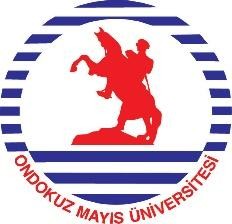 T.C.ONDOKUZMAYISÜNİVERSİTESİFEN FAKÜLTESİ “BİTİRME PROJESİ” TESLİM FORMUAdıSoyadıÖğrenciNoBitirmeProjesi KonusuBitirmeProjesi DanışmanıTeslimTarihiBenzerlik Oranı*  %  ....“Dersin Kodu – Dersin Adı”dersi kapsamında hazırlamış olduğum çalışmanın basılı halini danışmanıma, pdf formatındaki elektronik kopyasını da Bölüm Başkanlığı’na teslim ettim.“Dersin Kodu – Dersin Adı”dersi kapsamında hazırlamış olduğum çalışmanın basılı halini danışmanıma, pdf formatındaki elektronik kopyasını da Bölüm Başkanlığı’na teslim ettim.